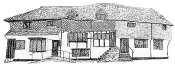 Midhurst Town CouncilA Meeting of the Planning and Infrastructure Committee took place at 7.00pm on Monday 25th September 2023in the Town Council offices, The Old Library, Knockhundred Row, MidhurstMINUTESPresent: Cllr D Coote (Chairman), Cllr M Facer, Cllr G McAra, Cllr D Merritt, Cllr J Travers and Cllr R Watts.In Attendance: Sharon Hurr, Clerk.P/082/23 Chairman’s Announcements: None. P/083/23 - Apologies for Absence: Apologies had been received from Cllr D Fraser and Cllr A Lambert.P/084/23 - Declarations of Interest: None.P/085/23 - The minutes of meeting held on 14th August 2023: The minutes were proposed as an accurate record and agreed by all present.P/086/23 - Matters Arising from the Minutes of the Meeting held on 14th August 2023: A response had been received from Lilyford Homes regarding the advertising banner at Dundee House, confirming that there was one further unit to be sold, and therefore indicating that the banner would remain in situ at the current time.  Following a discussion, it was agreed that Lilyford Homes should be asked to remove their banner within the next three months.Meeting halted for Public Participation SessionP/087/23 - Public Participation Session: No questions received.Meeting reconvened.P/088/23 - Planning Applications – Midhurst: 	P/088/23.1 SDNP/23/02112/FUL South Downs Centre, North Street, Midhurst, West Sussex, GU29 9DHReplacement of render and insulation.	Decision: The Town Council has no objection to this application.P/088/23.2 SDNP/23/03162/HOUS49 Poplar Way, Midhurst, West Sussex, Gu29 9TBDemolition of existing conservatory and erection of single storey rear extension.Change use of roof space to habitable accommodation to including 3 no. dormer windows. Various alterations including changes to fenestration. Decision: The Town Council has no objection to this application.P/089/23 Tree Applications – Midhurst: None.P/090/23 Decisions - To review decisions of previous applications:P/091/23 Actions – Committee to review outstanding actions: None.P/092/23 Angel Hotel – Update: The Chairman reported that he had met with a resident following receipt of a letter, who had provided a number of suggestions regarding the fire damaged building.  Following a discussion, it was concluded that Cllr Watts as Chairman of the Council would further research the potential plans for the building. Action: Cllr Watts to research potential plans for the Angel Hotel.P/093/23 Matters of Report: Cllr Watts reported that he had visited the exhibition display provided by Cowdray Estate to illustrate their plans support the river, with filtration ponds and boardwalks, and confirmed he considered this an interesting and welcome project.P/094/23 Date of Next Meeting – 7.00pm, 9th October 2023.The Meeting ended at 7.30pmSigned: .............................................  Date: ........................... ChairmanDetails MTC DecisionSDNP DecisionSDNP/23/02069/HOUSNo ObjectionApprovedSDNP/23/02461/LISNo objection, and pleased to see air conditioning unit had been removed.ApprovedSDNP/23/00508/HOUSObjection as out of keeping with location and inappropriate suggested materials.ApprovedSDNP/23/01697/TPONo ObjectionApprovedSDNP/23/02808/HRANo ObjectionRaise no objectionSDNP/23/01972/LDPNo ObjectionApprovedSDNP/23/02170/HOUSNo ObjectionApprovedSDNP/23/02171/LISNo ObjectionApprovedSDNP/23/00182/HOUSNo ObjectionApprovedSDNP/23/02229/HOUSNo ObjectionApprovedSDNP/23/02491/HOUSNo ObjectionApproved